VSTUPNÍ ČÁSTNázev komplexní úlohy/projektuDruhy, rozměry a vlastnosti motorových vozidelKód úlohy23-u-3/AD40Využitelnost komplexní úlohyKategorie dosaženého vzděláníH (EQF úroveň 3)Skupiny oborů23 - Strojírenství a strojírenská výrobaVazba na vzdělávací modul(y)Motorová vozidla ŠkolaIntegrovaná střední škola, Vysoké nad Jizerou, Dr. Farského 300, příspěvková organizace, Dr. Karla Farského, Vysoké nad JizerouKlíčové kompetenceDatum vytvoření28. 06. 2019 20:23Délka/časová náročnost - Odborné vzdělávání12Délka/časová náročnost - Všeobecné vzděláváníPoznámka k délce úlohyRočník(y)1. ročníkŘešení úlohyindividuální, skupinovéDoporučený počet žáků8Charakteristika/anotaceCílem komplexní úlohy je seznámit žáka s charakteristikou jednotlivých druhů vozidel, se základními pojmy vztahujícími se ke kategorizaci vozidel a k jejich základní konstrukci. Komplexní úloha dále pojednává o druzích a účelu prvků aktivní a pasivní bezpečnosti vozidel. Získané znalosti jsou ověřeny skupinovým vypracováním pracovního listu a následnou prezentací závěrů skupiny. Každý žák následně vypracuje závěrečný klasifikační test.JÁDRO ÚLOHYOčekávané výsledky učeníŽák na základě vyobrazení určí druh a kategorii vozidlaŽák přiřadí odpovídající hodnoty rozměrů vozidlaŽák vyjmenuje možná provedení koncepce motorových vozidel a uvede jejich výhody a nevýhodyŽák pojmenuje vyobrazené prvky bezpečnosti vozidel a popíše jejich účel a funkciSpecifikace hlavních učebních činností žáků/aktivit projektu vč. doporučeného časového rozvrhuPrezentace přednášejícího  – 10 hod.Pracovní list + vyhodnocení – 1 hod.Klasifikační test – 1 hod.Metodická doporučeníZpůsob realizaceTeoretická frontální výuka formou prezentace v učebněSkupinová tvorba pracovního listuIndividuální vypracování klasifikačního testuPomůckyTechnické vybavení:počítač se SW pro prohlížení powerpointových prezentací, dataprojektorUčební pomůcky učitele:zadání pracovního listu – počet vyhotovení odpovídá počtu skupin žáků ve třídězadání klasifikačního testu – počet vyhotovení odpovídá počtu žáků ve tříděUčební pomůcky pro žáka:psací potřebyVÝSTUPNÍ ČÁSTPopis a kvantifikace všech plánovaných výstupůSkupinová tvorba pracovního listu a následná prezentace závěrů skupiny, vyhodnocení správnosti řešeníIndividuální vypracování klasifikačního testu, vyhodnocení a oznámkováníKritéria hodnoceníVypracování úlohy a následné porovnání se správným řešením slouží především jako příprava žáků na klasifikační test a poskytuje přednášejícímu zpětnou vazbu o získaných znalostech žáků. Vypracování klasifikačního testu a splnění kritérií hodnocení je podmínkou pro úspěšné absolvování modulu. Kritéria hodnocení jsou následující:Bodová úspěšnost:30–26 b. ... 125–22 b. ... 221–18 b. ... 317–13 b. ... 412–0 b. ... 5Doporučená literaturaJAN, ŽDÁNSKÝ, ČUPERA. Automobily 1 – Podvozky. 4. vydání. Brno: Avid, 2012. ISBN 978-80-87143-24-7.PoznámkyModul je určen pro žáky 1. ročníků učebních a studijních oborů se zaměřením na autoopravárenství.Předpokladem pro úspěšné řešení úlohy jsou znalosti o druzích a kategoriích motorových vozidel, základní konstrukci a prvcích aktivní a pasivní bezpečnosti, získané při teoretické výuce modulu formou prezentace. Obsahové upřesněníOV RVP - Odborné vzdělávání ve vztahu k RVPPřílohyPracovni-list_Motorova-vozidla.docxPracovni-list_reseni_Motorova-vozidla.docxKlasifikacni-test_Motorova-vozidla.docxKlasifikacni-test_reseni_Motorova-vozidla.docxMotorova-vozidla-1.pptxMateriál vznikl v rámci projektu Modernizace odborného vzdělávání (MOV), který byl spolufinancován z Evropských strukturálních a investičních fondů a jehož realizaci zajišťoval Národní pedagogický institut České republiky. Autorem materiálu a všech jeho částí, není-li uvedeno jinak, je Petr Holata. Creative Commons CC BY SA 4.0 – Uveďte původ – Zachovejte licenci 4.0 Mezinárodní.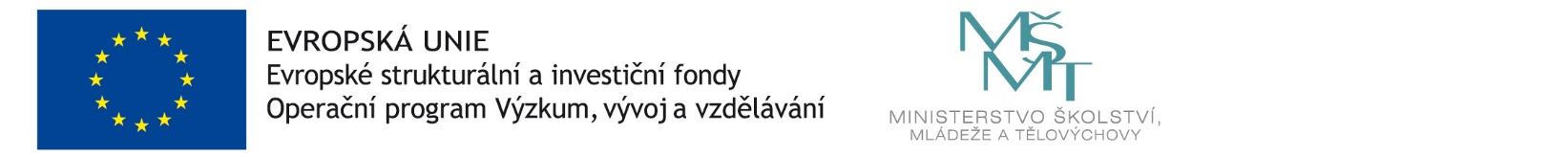 